МАЙ  2023 годПРОДАВЕЦ, КОНТРОЛЕР-КАССИР, ТОВАРОВЕД1. В ООО "ИНВЕСТ ГРУПП" требуется продавец, з/п от 20000 до 25000 руб. Тел. 8 (950) 6333831Татьяна Алексеевна, зав.магазином.2. В ООО «СЕРОВХЛЕБ» требуется продавец, з/п от 18000 руб. Тел. 8 (992) 0229884, Казанцева Лариса Владимировна.3. В АО "ТАНДЕР" требуются продавцы, з/п от 29000 руб. Тел.8 (904) 5494421, Губайдуллина Наталья Вячеславовна.4. В АО "РТК"требуются продавцы-консультанты, з/п от 34000 руб. Тел. 8 (800) 2500250.5. ПОВАР, КОНДИТЕР, ТЕХНОЛОГ1. В «Серовский техникум сферы обслуживания и питания требуется повар на выпечку пирогов, з/п от 18679 руб. График работы с 5 до 11 часов. Тел. 8(34385) 7-17-22 Елена Николаевна.2. В кафе «Simple» требуются повара. Тел. 8(908)921-68-91.3. В ресторан «Надеждинский» требуется повар, з/п от 19300 руб.  Тел. 8-952-73-44-2024. В МАОУ СОШ № 14 требуется повар, з/п от 18679. Тел. 8 (34385) 63950, 8(34385) 63950. Ульянова Евгения Юрьевна, начальник отдела кадров.5. В ООО "Единая сеть питания-Екатеринбург" требуется повара¸ з/п от 25000 до 30000 руб. Тел. 8 (904) 1773266, Косолапова Анна Алексеевна.6. В ООО «Карусель» требуется пекарь, з/п от 28000 до 30000 руб. Тел. 8(34385)71332Тошева Наталия Владимировна, начальник отдела кадров.7. В ООО «Кафе Театральное», требуется повар, з/п от 19000 до 30000 руб. Тел. 8-908-634-30-54. ОФИЦИАНТ, БАРМЕН, АДМИНИСТРАТОР1. В кафе «Вагранская дача» требуются официанты. Тел. 8(902)8734271.2. В ресторан «Надеждинский» требуется официант, з/п от 19400 руб.  Тел. 8-952-73-44-2023. В ООО СП Чистые ключи требуется официант, з/п 18680 руб. Тел. 8 (34385) 38315, Якубеня Вера Александровна.ЛОГИСТ1. В МАУ ДО ООЦ ЧАЙКА требуется кладовщик, з/п от 18700 руб. Тел. (908) 9019294,  Титова Ольга Александровна. 2. В ООО "ЮБИЛЕЙНОЕ" требуется кладовщик, з/п от 20000 руб. до 25000 руб. Тел. 89220398440, 89506395400.3. В ООО "СЕРОВХЛЕБ" требуется кладовщик. З\п от 18700 руб. Тел.: +7(343) 856-16-60,  Казанцева Лариса Владимировна.4. В филиал ОАО "РЖД" требуется кладовщик. З\п от 18700 руб. Тел.: 8(996) 1795352, 8(3435) 296214,Федорова Светлана Георгиевна, ведущий специалист по управлению персоналом. 5. В АО «Серовский городской молочный завод требуется кладовщик», з/п от 26000 до 35000 руб. Тел. 8(34385) 48909 доб. (120) Пьянкова Елена Васильевна.БУХГАЛТЕР1. В ООО «Сигнал» требуется бухгалтер, з/п 34000 руб. Тел. 8(34385) 30060 Веракса Татьяна Геннадьевна, начальник отдела кадров.2. ООО Чоп «Беркут» требуется бухгалтер, з/п от 12600 руб. Тел. 8 (34385) 64044, (904) 9821368, Шитов Андрей Геннадьевич.3. В МАОУ СОШ №1 Полифорум, требуется главный бухгалтер, з/п 55000 руб. Тел. 8 (34385) 61740 Желтых Инга Николаевна.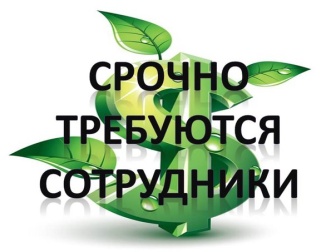 